Supplementary Figure 1. Study population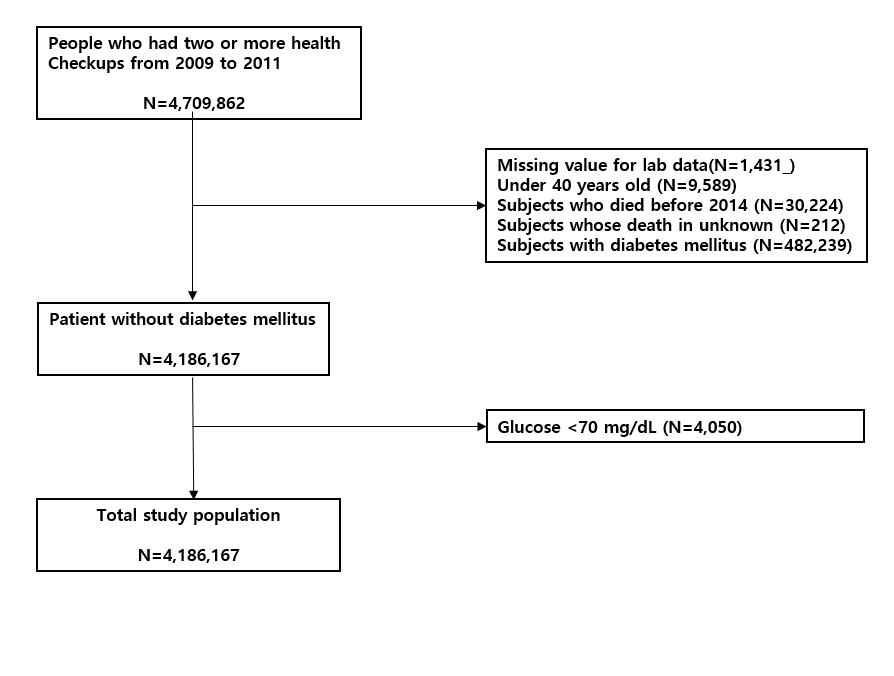 Supplementary Table 2.  Risk of cardiovascular disease according to baseline LDL-C levels excluding subjects who died within 2 yers of follow-upRisk of MI according to baseline LDL-C levels excluding subjects who died within 2 yers of follow-up#Adjusted for age, body mass index, smoking status, alcohol consumption, regular exercise, income and hypertensionLDL-C, low lipoprotein cholesterol; HR, hazard ratiosRisk of ischemic stroke outcome according to baseline LDL-C levels excluding subjects who died within 2 yers of follow-up#Adjusted for age, body mass index, smoking status, alcohol consumption, regular exercise, income and hypertensionLDL-C, low lipoprotein cholesterol; HR, hazard ratiosRisk of CVD death according to baseline LDL-C levels excluding subjects who died within 2 yers of follow-up#Adjusted for age, body mass index, smoking status, alcohol consumption, regular exercise, income and hypertensionLDL-C, low lipoprotein cholesterol; HR, hazard ratiosStatin useLDL-C (mg/dL)Person-yearsNumber of eventsIncident rate(10,000 person years)Age-adjusted HR (95% CI)Multivariable adjusted HR#(95% CI)Overall<70 mg/dL12803865554.331.02 (0.94 - 1.12)0.94 (0.85 - 1.02)70-99 mg/dL776334128183.631.00 (Reference)1.00 (Reference)100-129 mg/dL1395403061274.391.24 (1.18 - 1.29)1.25 (1.2 - 1.31)130-159 mg/dL843417654416.451.85 (1.77 - 1.93)1.81 (1.73 - 1.89)160-189 mg/dL224531119318.602.58 (2.44 - 2.74)2.40 (2.26 - 2.54)≥ 190 mg/dL42808852012.153.91 (3.56 - 4.29)3.35 (3.04 - 3.69)Non-statin user<70 mg/dL10126942932.890.86 (0.76 - 0.98)0.82 (0.73 - 0.93)70-99 mg/dL679619519972.941.00 (Reference)1.00 (Reference)100-129 mg/dL1232005648393.931.35 (1.28 - 1.42)1.33 (1.27 - 1.41)130-159 mg/dL668961641226.162.13 (2.02 - 2.24)2.07 (1.96 - 2.18)160-189 mg/dL131261811768.963.20 (2.98 - 3.44)3.05 (2.83 - 3.28)≥ 190 mg/dL17135022913.365.02 (4.38 - 5.76)4.52 (3.94 - 5.19)Statin user<70 mg/dL2676922629.791.02 (0.88 - 1.17)0.99 (0.86 - 1.14)70-99 mg/dL9671478218.491.00 (Reference)1.00 (Reference)100-129 mg/dL163397412887.881.04 (0.95 - 1.13)1.06 (0.97 - 1.16)130-159 mg/dL174456013197.561.10 (1.00 - 1.20)1.16 (1.06 - 1.27)160-189 mg/dL9326937558.091.25 (1.13 - 1.38)1.39 (1.26 - 1.54)≥ 190 mg/dL25673929111.331.86 (1.63 - 2.13)2.02 (1.76 - 2.32)Statin useLDL-C (mg/dL)Person-yearsNumber of eventsIncident rate(10,000 person years)Age-adjusted HR (95% CI)Multivariable ajdusted HR (95% CI)overall<70 mg/dL1279293148411.601.2 (1.14 - 1.27)1.07 (1.01 - 1.13)70-99 mg/dL775790772079.291.00 (Reference)1.00 (Reference)100-129 mg/dL13945626132749.520.98 (0.95 – 1.00)1.02 (0.99 - 1.05)130-159 mg/dL8431785873710.360.99 (0.96 - 1.02)1.07 (1.04 - 1.10)160-189 mg/dL2245476247411.021.01 (0.96 - 1.05)1.12 (1.07 - 1.18)≥ 190 mg/dL42828460314.081.25 (1.15 - 1.36)1.42 (1.30 - 1.54)Non-statin user<70 mg/dL1011686105110.391.15 (1.07 - 1.22)1.07 (1 - 1.14)70-99 mg/dL679135757488.461.00 (Reference)1.00 (Reference)100-129 mg/dL12312343110568.981.02 (0.99 - 1.05)1.04 (1.00 - 1.07)130-159 mg/dL668774566259.911.09 (1.05 - 1.13)1.11 (1.07 - 1.15)160-189 mg/dL1312853140110.671.19 (1.12 - 1.26)1.21 (1.14 - 1.28)≥ 190 mg/dL17143026315.341.73 (1.53 - 1.96)1.69 (1.50 - 1.92)Statin user<70 mg/dL26760743316.181.06 (0.95 - 1.18)1.01 (0.91 - 1.13)70-99 mg/dL966550145915.091.00 (Reference)1.00 (Reference)100-129 mg/dL1633282221813.580.96 (0.90 - 1.03)0.99 (0.93 - 1.06)130-159 mg/dL1744040211212.110.92 (0.86 - 0.99)0.99 (0.92 - 1.06)160-189 mg/dL932623107311.510.92 (0.85 – 1.00)1.03 (0.95 - 1.12)≥ 190 mg/dL25685334013.241.11 (0.98 - 1.25)1.24 (1.10 - 1.40)Statin useLDL-C (mg/dL)Person-yearsNumber of eventsIncident rate(10,000 person years)Age-adjusted HR (95% CI)Multivariable adjusted HR (95% CI)overall<70 mg/dL12819461110.871.59 (1.29 - 1.96)1.30 (1.05 - 1.60)70-99 mg/dL77705194020.521.00 (Reference)1.00 (Reference)100-129 mg/dL139688257540.540.99 (0.88 - 1.12)1.08 (0.96 - 1.22)130-159 mg/dL84473255420.641.08 (0.95 - 1.23)1.27 (1.12 - 1.45)160-189 mg/dL22498931690.751.20 (1.00 - 1.44)1.55 (1.29 - 1.86)≥ 190 mg/dL429364611.422.19 (1.68 - 2.87)2.92 (2.22 - 3.85)Non-statin user<70 mg/dL1013625880.871.61 (1.27 - 2.04)1.46 (1.15 - 1.85)70-99 mg/dL68014633140.461.00 (Reference)1.00 (Reference)100-129 mg/dL123317506090.491.08 (0.94 - 1.23)1.11 (0.97 - 1.28)130-159 mg/dL66996064130.621.36 (1.18 - 1.58)1.41 (1.21 - 1.64)160-189 mg/dL13153951080.821.93 (1.55 - 2.40)2.00 (1.60 - 2.50)≥ 190 mg/dL171917301.754.34 (2.98 - 6.32)4.27 (2.93 - 6.23)Statin user<70 mg/dL268321230.860.87 (0.55 - 1.38)0.81 (0.50 - 1.29)70-99 mg/dL969056880.911.00 (Reference)1.00 (Reference)100-129 mg/dL16370741450.891.11 (0.85 - 1.45)1.16 (0.89 - 1.52)130-159 mg/dL17477181290.741.05 (0.80 - 1.38)1.15 (0.87 - 1.52)160-189 mg/dL934498610.651.02 (0.73 - 1.42)1.20 (0.86 - 1.68)≥ 190 mg/dL257448311.202.05 (1.36 - 3.10)2.34 (1.53 - 3.58)